ETAPA DE ADJUDICACIÓNDe conformidad con las Bases, en la etapa de Adjudicación se procede a publicar la lista de las iniciativas adjudicadas indicando los datos del proyecto (Región, Nº de Folio, Rut de la Entidad Postulante, Nombre de la Entidad, Puntaje Final, Monto Aprobado) y los resultados de la etapa (Adjudicado/Lista de Espera y No Adjudicados). 	De acuerdo a las Bases, SENADIS, a través de sus respectivas Direcciones Regionales, entregarán los siguientes documentos a los/as adjudicatarios/as:Dos ejemplares del Convenio de Ejecución del Proyecto para su firma.Guía de Gestión Administrativa para los Convenios de Transferencia de Recursos.Orientaciones Técnicas y sus Formatos de Informe técnico según línea adjudicada.Informe de evaluación del proyecto.Normas Gráficas FONAPI.Dichos documentos contendrán las condiciones de financiamiento, ejecución, supervisión y seguimiento del proyecto; los derechos y obligaciones de cada una de las partes y las sanciones que procedieren en caso de incumplimiento de los términos convenidos.Los ejemplares del Convenio de Ejecución del Proyecto deberán ser firmados por el representante legal de la entidad adjudicada y deberá ser entregada en la respectiva Dirección Regional de SENADIS, cuya ubicación se encuentra señalada en el Anexo N°5, junto a la documentación que se detalla a continuación:Instrumento de garantía debidamente emitido, de corresponder, como lo señala el apartado 8.1.Carta de Compromiso de Difusión firmada por el Representante Legal, conforme el Anexo N°7, tal como lo señala el apartado 9.6.Si la representación legal o la facultad de suscribir este tipo de convenios ha cambiado o se encuentra delegada, se solicita adjuntar documentos donde conste esta representación en copia autorizada ante notario.La entrega puede ser de manera personal hasta las 14:00 horas del día lunes 05 de agosto de 2019; o vía Carta Certificada, cuyo sello postal debe tener fecha de envío anterior o igual al lunes 05 de agosto de 2019. Los documentos deberán ser entregados en un sobre cerrado señalando en su exterior:En caso de que algún/a adjudicatario/a no presente en la fecha indicada los documentos antes mencionados, se tendrá por desistido/a su adjudicación para todos los efectos legales, reasignándose los recursos a los proyectos que se encuentran en la lista de espera, de la forma descrita anteriormente.PROYECTOS ADJUDICADOS POR REGIONESRegión de Arica y ParinacotaRegión de Tarapacá Región de AntofagastaRegión de AtacamaRegión de CoquimboRegión de ValparaísoRegión Metropolitana Región del Libertador Gral. Bernardo O’HigginsRegión del MauleRegión del ÑubleRegión del BiobíoRegión de la Araucanía Región de Los RíosRegión de Los LagosRegión del General Carlos Ibáñez del CampoRegión de Magallanes y Antártica Chilena Proyectos de Ejecución en dos o más regiones PROYECTOS LISTA DE ESPERAProyectos No Adjudicados Puntaje Menor a 70 puntosServicio nacional de la discapacidadRESULTADOS DE LA ETAPA DE ADJUDICACIÓN DEL FONDO NACIONAL DE PROYECTOS INCLUSIVOS 2019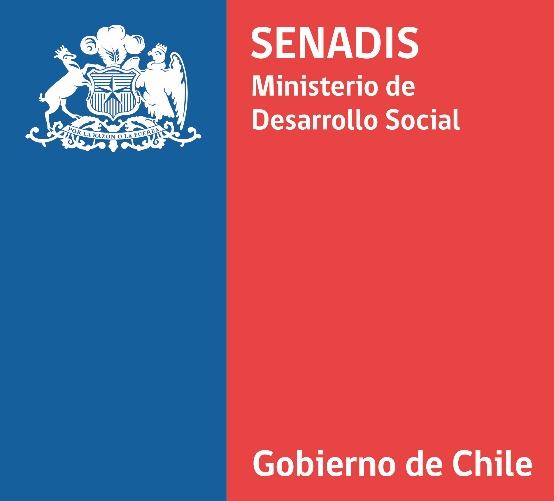 Fondo Nacional de Proyectos Inclusivos - FONAPI 2019[Folio, Nombre y RUT de la organización]NºREGIÓN DE EJECUCIÓN Nº FOLIORUT ENTIDADNOMBRE ENTIDADPUNTAJE FINALMONTO APROBADO1Región de Arica y Parinacota13691-201965066139-7CUB DE TIRO CON ARCO AJAYU THAYA DE ARICA Y PARINACOTA78,6 $         4.000.907 2Región de Arica y Parinacota13578-201965057683-7AGRUPACIÓN SOCIAL CULTURAL Y DEPORTIVA ASPERGER Y TRASTORNOS GENERALES DEL DESARROLLO76,3 $       22.957.000 NºREGIÓN DE EJECUCIÓN Nº FOLIORUT ENTIDADNOMBRE ENTIDADPUNTAJE FINALMONTO APROBADO1Región de Tarapacá13443-201983017500-8ILUSTRE MUNICIPALIDAD DE POZO ALMONTE99,8 $         4.145.000 2Región de Tarapacá13614-201961313000-4CORPORACIÓN NACIONAL FORESTAL85,6 $         3.490.000 3Región de Tarapacá13569-201960109000-7FONDO DE SOLIDARIDAD E INVERSIÓN SOCIAL84,4 $         4.966.000 4Región de Tarapacá13671-201961606100-3SERVICIO DE SALUD IQUIQUE79,5 $         4.506.116 5Región de Tarapacá13522-201965063168-4AGRUPACIÓN ASPERGUER IQUIQUE80,7 $         7.170.000 NºREGIÓN DE EJECUCIÓN Nº FOLIORUT ENTIDADNOMBRE ENTIDADPUNTAJE FINALMONTO APROBADO1Región de Antofagasta13620-201965216320-3CENTRO GENERAL DE PADRES Y APODERADOS DE LA ESCUELA ESPECIAL C.T.I. RAYITO DE SOL DE ANTOFAGASTA97,7 $       17.284.000 2Región de Antofagasta13782-201971023700-KSOCIEDAD DE REHABILITACIÓN DEL NIÑO Y ADOLESCENTE LISIADO SORENIAL81,5 $       14.542.400 NºREGIÓN DE EJECUCIÓN Nº FOLIORUT ENTIDADNOMBRE ENTIDADPUNTAJE FINALMONTO APROBADO1Región de Atacama13467-201969030500-3ILUSTRE MUNICIPALIDAD DE VALLENAR87,8 $         3.175.438 2Región de Atacama13757-201965037045-7CLUB DEPORTIVO RECREATIVO SOCIAL Y CULTURAL ESCUELA ESPECIAL LUIS ALBERTO IRIARTE IRIARTE87,9 $         5.568.000 3Región de Atacama13791-201965162069-4AGRUPACIÓN AMBIENTAL COMUNAL CREANDO CONCIENCIA84,2 $         6.596.480 4Región de Atacama13722-201975937340-5AGRUPACIÓN DE PADRES Y AMIGOS DE HIJOS CON SÍNDROME DE DOWN84,1 $         3.513.517 5Región de Atacama13790-201965167282-1FUNDACION ALMA VIDA78,3 $       13.400.000 6Región de Atacama13685-201973688000-8JUNTA DE VECINOS Nº5 EL TRÁNSITO76,8 $         3.499.000 NºREGIÓN DE EJECUCIÓN Nº FOLIORUT ENTIDADNOMBRE ENTIDADPUNTAJE FINALMONTO APROBADO1Región de Coquimbo13461-201969041500-3MUNICIPALIDAD DE LOS VILOS72,9 $       17.334.720 2Región de Coquimbo13566-201965605940-0CLUB DEPORTIVO SOCIAL Y CULTURAL LOS LIBERTIS91,3 $         9.525.000 3Región de Coquimbo13570-201965079204-1ONG MONGEN KUSA VIDA BUENA VIDA LA SERENA80,1 $       10.941.000 4Región de Coquimbo13605-201965025721-9CENTRO GENERAL DE PADRES Y APODERADOS COLEGIO MASTTAY79,1 $       12.744.900 5Región de Coquimbo13632-201969040800-7ILUSTRE MUNICIPALIDAD DE MONTE PATRIA77,9 $         5.072.000 6Región de Coquimbo13641-201965030146-3CLUB DEPORTIVO NUEVA ESPERANZA71,7 $       12.829.550 7Región de Coquimbo13680-201969041000-1ILUSTRE MUNICIPALIDAD DE RÍO HURTADO81,6 $         4.809.000 8Región de Coquimbo13711-201981518400-9UNIVERSIDAD CATÓLICA DEL NORTE86,5 $         6.494.340 9Región de Coquimbo13734-201965162343-kCORPORACION SOCIAL DEPORTIVA Y CULTURAL COFRADIA COQUIMBO80,7 $         3.889.900 NºREGIÓN DE EJECUCIÓN Nº FOLIORUT ENTIDADNOMBRE ENTIDADPUNTAJE FINALMONTO APROBADO1Región de Valparaíso13541-201965098631-8AGRUPACION SOCIAL CULTURAL Y RECREATIVA ESPERANZA INIMAGINABLE85,3 $         7.057.200 2Región de Valparaíso13585-201965255520-9CLUB DEPORTIVO RECREATIVO LA SEMILLA84 $         6.985.140 3Región de Valparaíso13495-201970754700-6UNIVERSIDAD DE PLAYA ANCHA DE CIENCIAS DE LA EDUCACIÓN83,5 $       15.483.500 4Región de Valparaíso13514-201981669200-8PONTIFICIA UNIVERSIDAD CATÓLICA DE VALPARAÍSO86,4 $       15.810.000 5Región de Valparaíso13634-201965153938-2FUNDACION APOYO AUTISMO CHILE EPAA81,9 $         7.116.000 6Región de Valparaíso13712-201965168393-9ORGANIZACIÓN NO GUBERNAMENTAL DE DESARROLLO INCIDENCIA COLECTIVA98,4 $       14.574.800 7Región de Valparaíso13806-201969061700-5MUNICIPALIDAD DE EL QUISCO85,6 $       10.800.000 NºREGIÓN DE EJECUCIÓN Nº FOLIORUT ENTIDADNOMBRE ENTIDADPUNTAJE FINALMONTO APROBADO1Región Metropolitana13732-201969073100-2MUNICIPALIDAD DE SAN PEDRO95 $         7.374.500 2Región Metropolitana13463-201965086762-9FUNDACIÓN ABRAZO FRATERNO94,6 $       13.034.104 3Región Metropolitana13768-201969073200-9MUNICIPALIDAD DE ALHUE87,7 $         9.686.090 4Región Metropolitana13703-201965823020-4AGRUPACION DE INTEGRACION POR LA DISCAPACIDAD PSIQUICA DE QUILICURA89 $         3.768.000 5Región Metropolitana13725-201965299620-5CONGREGACIÓN HERMANAS HOSPITALARIAS DEL SAGRADO CORAZÓN DE JESÚS87 $       11.894.898 6Región Metropolitana13524-201965123650-9AGRUPACIÓN DE PADRES PARA EL DESARROLLO E INTEGRAR A PERSONAS AUTISTAS INTÉGRAME A TU MUNDO88,8 $         5.236.840 7Región Metropolitana13591-201965064393-3AGRUPACIÓN DE AMIGOS CON PROBLEMAS AUDITIVOS AYSOR88,7 $         5.926.000 8Región Metropolitana13789-201965082691-4FUNDACION DEPORTE ADAPTADO CHILE88,7 $       21.744.000 9Región Metropolitana13536-201965044194-KFUNDACIÓN AMIGOS DE JESÚS88,6 $       18.364.864 10Región Metropolitana13489-201965134485-9CORPORACIÓN DE DESARROLLO INTEGRAL YO SOY MÁS85,4 $       17.121.083 11Región Metropolitana13777-201965148748-kFUNDACION DE CAPACITACION , EMPRENDIMIENTO Y EMPLEABILIDAD MOTIVANDO VIDAS88,3 $       19.903.254 12Región Metropolitana13682-201970729100-1UNIVERSIDAD TECNOLÓGICA METROPOLITANA86,9 $       25.000.000 NºREGIÓN DE EJECUCIÓN Nº FOLIORUT ENTIDADNOMBRE ENTIDADPUNTAJE FINALMONTO APROBADO1Región del Libertador Gral. Bernardo O´Higgins13474-201969091300-3ILUSTRE MUNICIPALIDAD DE MARCHIGÜE91,6 $       10.248.004 2Región del Libertador Gral. Bernardo O´Higgins13603-201975987970-8AGRUPACION RANCAGUA DE FAMILIARES Y AMIGOS DE PERSONAS AFECTADAS POR ENFERMEDADES PSIQUIÁTRICAS DISCAPACITANTES92,6 $         6.910.400 3Región del Libertador Gral. Bernardo O´Higgins13653-201969090300-8ILUSTRE MUNICIPALIDAD DE CHIMBARONGO91,4 $         7.632.767 4Región del Libertador Gral. Bernardo O´Higgins13698-201969091200-7MUNICIPALIDAD DE PICHILEMU90,4 $         7.925.000 5Región del Libertador Gral. Bernardo O´Higgins13686-201969091500-6ILUSTRE MUNICIPALIDAD DE PERALILLO94,1 $         4.026.650 6Región del Libertador Gral. Bernardo O´Higgins13821-201965641140-6CENTRO GENERAL DE PADRE Y APODERADOS DE LA ESTRELLA94,8 $       13.605.000 7Región del Libertador Gral. Bernardo O´Higgins13592-201965152655-8FUNDACIÓN AÑAÑUCA91,7 $         5.702.000 8Región del Libertador Gral. Bernardo O´Higgins13444-201965049021-5ORGANIZACIÓN DISCAPACITADOS PRODUCTIVOS DE CHEPICA90,6 $         3.557.500 9Región del Libertador Gral. Bernardo O´Higgins13445-201965756480-KAGRUPACIÓN DE PADRES, APODERADOS Y AMIGOS DE PERSONAS CON DISCAPACIDAD85,5 $         6.000.000 10Región del Libertador Gral. Bernardo O´Higgins13458-201965104569-kTALLER PROTEGIDO SEMILLAS DE INTEGRACIÓN87,5 $         3.002.970 11Región del Libertador Gral. Bernardo O´Higgins13775-201965179134-0CLUB DE INTEGRACION DEPORTIVA Y CULTURAL BOCHAS MACHALI92,3 $         6.346.268 12Región del Libertador Gral. Bernardo O´Higgins13533-201965036699-9O.N.G. MAHUIDA89,1 $         6.395.500 13Región del Libertador Gral. Bernardo O´Higgins13823-201969091400-KMUNICIPALIDAD DE LA ESTRELLA88 $         5.990.000 NºREGIÓN DE EJECUCIÓN Nº FOLIORUT ENTIDADNOMBRE ENTIDADPUNTAJE FINALMONTO APROBADO1Región del Maule13739-201969130300-4MUNICIPALIDAD DE LINARES91,7 $         5.280.000 2Región del Maule13687-201965014108-3CENTRO DE PADRES Y APODERADOS CENTRO EDUCACIONAL ESPECIAL DE MARÍA91,4 $       16.200.000 3Región del Maule13427-201965107765-6FUNDACIÓN HIJOS DE MARÍA90 $       17.509.770 4Región del Maule13801-201961606917-9HOSPITAL DE LINARES86,3 $       24.746.093 NºREGIÓN DE EJECUCIÓN Nº FOLIORUT ENTIDADNOMBRE ENTIDADPUNTAJE FINALMONTO APROBADO1Región de Ñuble13472-201969141400-0MUNICIPALIDAD DE QUILLÓN98,5 $         7.540.000 2Región de Ñuble13476-201969141600-3MUNICIPALIDAD DE PEMUCO95,4 $         6.701.311 3Región de Ñuble13573-201969140300-9ILUSTRE MUNICIPALIDAD DE NINHUE88,2 $         5.339.070 4Región de Ñuble13513-201970072600-2JUNTA NACIONAL DE JARDINES INFANTILES JUNJI86,9 $         8.096.160 NºREGIÓN DE EJECUCIÓN Nº FOLIORUT ENTIDADNOMBRE ENTIDADPUNTAJE FINALMONTO APROBADO1Región del Biobío13611-201969264600-2ILUSTRE MUNICIPALIDAD DE ALTO BIOBÍO84,5 $       15.780.000 2Región del Biobío13546-201969160600-7MUNICIPALIDAD DE CONTULMO83 $         4.234.500 3Región del Biobío13532-201969160100-5MUNICIPALIDAD DE ARAUCO76,8 $         4.814.100 4Región del Biobío13643-201975419000-0AGRUPACIÓN DE AYUDA A NIÑOS AUTISTAS AGANAT70,5 $         8.750.000 5Región del Biobío13597-201965861130-5CLUB DEPORTIVO ESCOLAR ESCUELA ESPECIAL DEL MAR75,3 $         2.905.420 6Región del Biobío13561-201965311640-3TALLER DE CAPACITACIÓN LABORAL LOS COIGUES75,5 $       13.740.000 NºREGIÓN DE EJECUCIÓN Nº FOLIORUT ENTIDADNOMBRE ENTIDADPUNTAJE FINALMONTO APROBADO1Región de la Araucanía13582-201965706900-0CENTRO DE PADRES Y APODERADOS ESCUELA ESPECIAL F 839 TULIO MORA ALARCÓN85,5 $         5.690.000 2Región de la Araucanía13799-201975965220-7CENTRO DE PADRES Y APODERADOS ESCUELA ESPECIAL ÑIELOL85,7 $       16.884.274 3Región de la Araucanía13779-201960905000-4DIRECCIÓN DE BIBLIOTECAS ARCHIVOS Y MUSEOS DIBAM82,6 $       22.432.820 4Región de la Araucanía13545-201965150971-8PADRES EMPRENDEDORES FUTURO Y AMOR84,4 $         9.856.600 5Región de la Araucanía13431-201965092858-kCLUB DEPORTIVO WALLMAPU86,8 $         4.522.000 6Región de la Araucanía13528-201965147557-0CLUB DE DEPORTES TELETON TEMUCO82,2 $       12.963.000 NºREGIÓN DE EJECUCIÓN Nº FOLIORUT ENTIDADNOMBRE ENTIDADPUNTAJE FINALMONTO APROBADO1Región de Los Ríos13672-201965055838-3CENTRO CULTURAL LA UNION92,5 $         7.635.520 2Región de Los Ríos13487-201961607502-0HOSPITAL BASE DE VALDIVIA85,7 $       10.796.600 3Región de Los Ríos13798-201965684260-1CENTRO GENERAL DE PADRES Y APODERADOS JARDÍN INKAPOYÉN84,2 $         3.343.030 4Región de Los Ríos13702-201965085072-6ESCUELA DE FUTBOL SOCCER DOWN SALAS AGUILAR78,3 $         4.975.000 5Región de Los Ríos13736-201969200200-8MUNICIPALIDAD DE CORRAL75,6 $         4.142.765 6Región de Los Ríos13523-201969200300-4MUNICIPALIDAD DE LANCO75,5 $         4.612.590 7Región de Los Ríos13723-201965772640-0AGRUPACIÓN DE DISCAPACITADOS JUAN RAMÓN SILVA DE LA PAZ84,4 $         9.427.000 NºREGIÓN DE EJECUCIÓN Nº FOLIORUT ENTIDADNOMBRE ENTIDADPUNTAJE FINALMONTO APROBADO1Región de Los Lagos13448-201961313000-4CORPORACIÓN NACIONAL FORESTAL93,9 $         4.970.000 2Región de Los Lagos13470-201969230100-5MUNICIPALIDAD DE ANCUD79,4 $       14.618.505 3Región de Los Lagos13538-201965154753-9CORPORACIÓN EDUCACIONAL SONRISAS DE ÁNGELES80,7 $         4.280.000 4Región de Los Lagos13542-201965106192-KAGRUPACIÓN ESPERANZA DE INCLUSIÓN E.D.I.92,4 $       13.025.500 5Región de Los Lagos13631-201961602275-kSERVICIO SALUD CHILOE HOSPITAL CASTRO85,2 $         6.783.000 6Región de Los Lagos13689-201965155042-4FUNDACIÓN EDUCACIONAL ASPAUT PUERTO MONTT84,3 $         5.000.000 NºREGIÓN DE EJECUCIÓN Nº FOLIORUT ENTIDADNOMBRE ENTIDADPUNTAJE FINALMONTO APROBADO1Región del Gral. Carlos Ibáñez del Campo13647-201965164916-1CLUB SOCIAL CULTURAL Y DEPORTIVO PARALIMPICO ARMADILLOS SR84,2 $         6.875.980 2Región del Gral. Carlos Ibáñez del Campo13589-201975965970-8CENTRO GENERAL DE PADRES Y APODERADOS ESCUELA DIFERENCIAL DESPERTAR75,6 $       15.490.000 NºREGIÓN DE EJECUCIÓN Nº FOLIORUT ENTIDADNOMBRE ENTIDADPUNTAJE FINALMONTO APROBADO1Región de Magallanes y Antártica Chilena13430-201965044968-1ORGANIZACIÓN LUZ Y ESPERANZA100,1 $         9.808.000 2Región de Magallanes y Antártica Chilena13481-201965612220-KCORPORACIÓN MANOS DE HERMANOS86,3 $       22.662.500 NºREGIÓN DE EJECUCIÓN Nº FOLIORUT ENTIDADNOMBRE ENTIDADPUNTAJE FINALMONTO APROBADO1Nacional13450-201965147156-7AGRUPACIÓN FLORES DEL CHAÑAR104,4 $         7.870.000 2Nacional13576-201965142998-6GRUPO DE DANZA FOLCLÓRICA ESPERANZA DEL MAÑANA ESCUELA DIFERENCIAL LOA F-3385,4 $         8.154.770 3Nacional13537-201965006586-7CENTRO JUVENIL Y CULTURAL LA MARIONETA77,7 $       23.504.000 4Nacional13772-201970628500-8FUNDACIÓN BIBLIOTECA CENTRAL PARA CIEGOS B.C.C.77,7 $       14.999.998 NºREGIÓN DE EJECUCIÓN Nº FOLIORUT ENTIDADNOMBRE ENTIDADPUNTAJE FINALMONTO APROBADO1Región de la Araucanía13735-201961008000-6SERVICIO NACIONAL DE MENORES80,5 $            9.355.000 2Región de la Araucanía13527-201965064193-0CONSEJO COMUNAL DE DISCAPACIDAD DE VILCÚN81,3 $            7.074.500 3Región de la Araucanía13822-201969180500-KMUNICIPALIDAD DE COLLIPULLI73 $            4.710.000 4Región de la Araucanía13557-201965567530-2ORGANIZACIÓN DE PADRES Y AMIGOS DE NIÑOS CON SÍNDROME DE DOWN74 $            9.219.090 5Región de la Araucanía13648-201969180200-0ILUSTRE MUNICIPALIDAD DE PURÉN71,5 $            6.445.139 6Región de la Araucanía13720-201969191000-8MUNICIPALIDAD DE CUNCO77,5 $            4.831.700 7Región de la Araucanía13788-201969191100-4MUNICIPALIDAD DE LONCOCHE75,4 $            6.280.000 8Nacional13507-201982658100-KASOCIACIÓN DE SORDOMUDOS DE CHILE74,7 $          23.532.000 9Región de Valparaíso13550-201969050600-9MUNICIPALIDAD DE SAN FELIPE73,6 $            6.887.530 10Región de Valparaíso13509-201965069928-9CENTRO DE PADRES Y APODERADOS ESCUELA MUNDO COLOR75,8 $            3.098.000 11Región de Valparaíso13434-201970876600-3CORPORACIÓN DE REHABILITACIÓN DOCTOR CARLOS BRESKY70,6 $            9.555.709 12Región de Valparaíso13459-201975983210-8CONSEJO COMUNAL PARA LA DISCAPACIDAD, COMUNA DE QUINTERO, PROVINCIA DE VALPARAÍSO77,9 $          22.542.000 13Región de Valparaíso13460-201965555440-8CENTRO CULTURAL MALABICIRCO78,3 $          10.067.000 14Región de Valparaíso13477-201969050300-KMUNICIPALIDAD DE PAPUDO83,9 $          12.144.830 15Región de Valparaíso13497-201965108561-6CENTRO DE EXALUMNOS Y AMIGOS DEL INSTITUTO ANTONIO VICENTE MOSQUETE75,3 $            4.121.000 16Región de Valparaíso13510-201965134254-6ORGANIZACIÓN NO GUBERNAMENTAL PRO TEJIENDO77,6 $          16.096.000 17Región de Valparaíso13531-201965154313-4ASOCIACIÓN PARA LA CULTURA INCLUSIVA MU CHO81,3 $          20.252.026 18Región de Valparaíso13564-201969061000-0ILUSTRE MUNICIPALIDAD DE VIÑA DEL MAR81,3 $          17.838.200 19Región de Valparaíso13635-201965089024-8RED DE BIBLIOTECAS POPULARES DEL GRAN VALPARAISO81,5 $            8.891.000 20Región de Valparaíso13696-201969061600-9MUNICIPALIDAD DE ALGARROBO82 $          10.933.000 21Región de Valparaíso13770-201961602040-4HOSPITAL PSIQUIATRICO DR PHILIPPE PINEL DE PUTAENDO79,4 $            6.452.570 22Región de Valparaíso13803-201965991430-1ORGANIZACIÓN COMUNITARIA CLUB DE INTEGRACIÓN SOCIAL NUEVO RENACER83,2 $            3.718.724 23Región de Valparaíso13825-201969061300-KMUNICIPALIDAD DE QUILPUÉ78,8 $          17.688.269 24 Región del Libertador Gral. Bernardo O´Higgins13710-201961980530-5UNIVERSIDAD DE O HIGGINS84,3 $          23.190.242 25 Región del Libertador Gral. Bernardo O´Higgins13572-201965056083-3CUB DEPORTIVO SOCIAL Y CULTURAL INTEGRACIÓN RANCAGUA83 $            6.444.000 26 Región del Libertador Gral. Bernardo O´Higgins13438-201972527600-1ASOCIACIÓN DE PADRES NIÑOS DEFICIENTES MENTALES EL TENIENTE75,7 $            8.052.020 27 Región del Libertador Gral. Bernardo O´Higgins13543-201965159575-4CLUB DE BOCCIAS DE COINCO80 $            5.392.500 28 Región del Libertador Gral. Bernardo O´Higgins13716-201965013982-8CENTRO DE PADRES Y APODERADOS DE LA ESCUELA ESPECIAL DE SANTA CRUZ80 $          16.288.500 29 Región del Libertador Gral. Bernardo O´Higgins13579-201969073800-7ILUSTRE MUNICIPALIDAD DE NAVIDAD74,7 $            5.128.000 30 Región del Libertador Gral. Bernardo O´Higgins13677-201965955950-1CENTRO GENERAL DE PADRES Y APODERADOS LAS ENCINAS75,7 $          16.385.000 31Región del Maule13785-201965438250-6CLUB DEPORTIVO ESCOLAR ESPAÑA86,3 $            4.184.000 32Región del Maule13462-201965138174-6CLUB FRECUENCIA DEPORTIVA89,7 $          19.070.000 33Región del Maule13435-201969100200-4ILUSTRE MUNICIPALIDAD DE ROMERAL85,7 $          17.677.000 34Región del Maule13486-201969130200-8MUNICIPALIDAD DE VILLA ALEGRE81,4 $            7.366.000 35Región del Maule13616-201965044194-KFUNDACIÓN AMIGOS DE JESÚS84,4 $            5.120.000 36Región del Maule13809-201965127362-5FUNDACION EDUCACIONAL SOL Y LUNA80,6 $            6.399.590 37Región del Maule13484-201965102534-6CENTRO CULTURAL, ARTÍSTICO Y DESARROLLO SOCIAL ESPACIO DOWN76,3 $          13.270.000 38Región del Maule13503-201965002765-5CLUB DEPORTIVO HOSPITAL DE DÍA LINARES73,4 $            8.155.066 39Región del Maule13526-201965004319-7FUNDACIÓN SUSANA TORREALBA BISQUERTT73,4 $          10.557.000 40Región del Maule13511-201969130400-0MUNICIPALIDAD DE YERBAS BUENAS77,8 $            5.910.000 41Región del Maule13519-201974589600-6UNIÓN NACIONAL DE PADRES Y AMIGOS DE PERSONAS CON DISCAPACIDAD MENTAL - UNPADE CURICÓ75,7 $            3.000.000 42Región del Maule13525-201965617230-4CLUB DEPORTIVO SOL NACIENTE DE TALCA78,7 $          16.747.700 43Región Metropolitana13466-201965054894-9COMUNITA PAPA GIOVANNI XXIII81,8 $            7.906.000 44Región Metropolitana13598-201972517200-1FUNDACIÓN CERRO NAVIA JOVEN77,8 $          22.392.115 45Región Metropolitana13684-201953226150-3FUNDACIÓN RODRIGO ZALDÍVAR LARRAÍN. ROSTROS NUEVOS77,8 $          10.997.380 46Región Metropolitana13676-201969071200-8ILUSTRE MUNICIPALIDAD DE RENCA77,8 $          16.950.000 47Región Metropolitana13708-201965073010-0ORGANIZACIÓN NO GUBERNAMENTAL DE DESARROLLO CORPORACIÓN DE EDUCACIÓN Y SALUD PARA EL SÍNDROME DE DOWN - O.N.G. EDU DOWN CHILE80,7 $            8.141.000 48Región Metropolitana13729-201965664020-0CORPORACIÓN CENTRO DE TRASTORNOS DEL MOVIMIENTO, CETRAM82,7 $          24.995.626 49Región Metropolitana13737-201965034895-8FUNDACION DESCUBREME79,5 $          23.848.216 50Región Metropolitana13778-201981698900-0PONTIFICIA UNIVERSIDAD CATÓLICA DE CHILE79,2 $          14.228.000 51Región Metropolitana13715-201965011263-6CORPORACIÓN CENTRO CULTURAL GABRIELA MISTRAL73,2 $          19.544.881 52Región Metropolitana13742-201969070100-6MUNICIPALIDAD DE SANTIAGO74,9 $          23.143.342 53Región Metropolitana13690-201965052999-5FUNDACIÓN MIS TALENTOS77,8 $          13.825.000 54Región Metropolitana13774-201969072600-9MUNICIPALIDAD DE PAINE77,5 $          13.120.100 55Región Metropolitana13663-201965159444-8LABORATORIO DE ARTE LÓBULO TEMPORAL84 $          19.868.222 56Región de Ñuble13664-201965126708-0CLUB DEPORTIVO PARALÍMPICO CHILLAN82,5 $          14.359.470 NºREGIÓN DE EJECUCIÓN Nº FOLIORUT ENTIDADNOMBRE ENTIDAD1Región de Tarapacá13659-201961606100-3SERVICIO DE SALUD IQUIQUE2Región de Tarapacá13540-201965066729-8CENTRO CULTURAL Y SOCIAL CIRCUITO NORTE3Región de Tarapacá13674-201965155612-0FUNDACION EDUCACIONAL CORONA4Región de Tarapacá13657-201961606100-3SERVICIO DE SALUD IQUIQUE5Región de Tarapacá13553-201983017500-8MUNICIPALIDAD DE POZO ALMONTE6Región de Tarapacá13568-201965666780-KCENTRO GENERAL DE PADRES Y APODERADOS DE LA ESCUELA ESPECIAL JACARANDA7Región de Tarapacá13678-201965024466-4FUNDACIÓN EDUCACIONAL COANIL8Región de Antofagasta13432-201969020100-3MUNICIPALIDAD DE TOCOPILLA9Región de Antofagasta13733-201965463970-1CENTRO GENERAL DE PADRES Y APODERADOS ESCUELA DIFERENCIAL ESPERANZA10Región de Antofagasta13781-201975999240-7INSTITUCION DISCAPACITADOS DEL LOA11Región de Antofagasta13469-201965044381-0CLUB DEPORTIVO SOCIAL LOVE12Región de Antofagasta13794-201965838190-3CENTRO GENERAL DE PADRES Y APODERADOS ESCUELA PEDRO AGUIRRE CERDA F N°9 DE TOCOPILLA13Región de Antofagasta13721-201970954900-6CORPORACIÓN MUNICIPAL DE DESARROLLO SOCIAL DE CALAMA14Región de Antofagasta13688-201961606201-8HOSPITAL REGIONAL ANTOFAGASTA15Región de Atacama13488-201965128256-KAGRUPACIÓN CULTURAL Y RECREATIVA CANTANTES LÍRICOS ATACAMA16Región de Atacama13456-201969030200-4ILUSTRE MUNICIPALIDAD DE COPIAPÓ17Región de Atacama13447-201965072284-1AGRUPACION DOWN SIN LIMITES18Región de Atacama13482-201965178818-8AGRUPACIÓN CULTURAL ASI E LA COSA19Región de Coquimbo13493-201965191030-7TALLER LABORAL PROTEGIDO DEL ADULTO DISCAPACITADO MENTAL UNPADE LA SERENA20Región de Coquimbo13504-201965187570-6HOGAR POR SIEMPRE21Región de Coquimbo13534-201970285100-9MUTUAL DE SEGURIDAD CÁMARA CHILENA DE LA CONSTRUCCIÓN22Región de Coquimbo13555-201965269530-2CORPORACIÓN PARA LA REHABILITACIÓN Y EDUCACIÓN DEL DISCAPACITADO - CORPORACIÓN FORTEZA23Región de Coquimbo13580-201965089993-8FUNDACION CAPACIDADES DIFERENTES COQUIMBO24Región de Coquimbo13602-201965037710-9AGRUPACIÓN DE DISCAPACITADOS AUDITIVOS DE LA SERENA25Región de Coquimbo13618-201965025721-9CENTRO GENERAL DE PADRES Y APODERADOS COLEGIO MASTTAY26Región de Coquimbo13700-201961313000-4CORPORACIÓN NACIONAL FORESTAL27Región de Coquimbo13818-201965079204-1ONG MONGEN KUSA VIDA BUENA VIDA28IX Región de la Araucanía13726-201965598140-3AGRUPACIÓN CRISTIANA DE PADRES Y AMIGOS DE LOS NIÑOS CON NECESIDADES EDUCATIVAS ESPECIALES AGAPE29IX Región de la Araucanía13693-201965238770-5CENTRO DE PADRES DE LA ESCUELA ESPECIAL ARCOIRIS30IX Región de la Araucanía13753-201970777500-9UNIVERSIDAD ARTURO PRAT31IX Región de la Araucanía13667-201965164746-0CLUB DEPORTIVO, SOCIAL Y CULTURAL AUCAPAN DE PUCON32IX Región de la Araucanía13554-201965111735-6ONG COINSA33IX Región de la Araucanía13544-201965095745-8ASOCIACION PERSEVERA34Nacional13783-201965052999-5FUNDACIÓN MIS TALENTOS35Nacional13446-201972424400-9CORPORACIÓN DE AYUDA AL PACIENTE ESQUIZOFRÉNICO Y FAMILIARES36Nacional13455-201973353600-4FUNDACIÓN DISTONÍA37Nacional13500-201965098936-8FUNDACIÓN BEST BUDDIES CHILE38Nacional13549-201965144788-7FUNDACION ENTRESER39Nacional13613-201965026216-6FUNDACION PROCULTURA40Nacional13644-201965022863-4FUNDACIÓN LUCHA CONTRA LA RETINITIS PIGMENTOSA-FUNDALURP41Nacional13701-201965121296-0FUNDACION SAN FERNANDO PROMOVER42Región de Valparaíso13811-201965117766-9FUNDACIÓN PRÓTESIS 3D43Región de Valparaíso13518-201965126803-6ONG BROTE URBANO44Región de Valparaíso13812-201973701000-7ASOCIACIÓN DE LISIADOS DE LA CALERA A.L.C.A45Región de Valparaíso13765-201974766900-7CLUB DE ADULTO MAYOR MARIA DE NAZARETH46Región de Valparaíso13596-201969060800-6ILUSTRE MUNICIPALIDAD DE PUCHUNCAVÍ47Región de Valparaíso13454-201970754700-6UNIVERSIDAD DE PLAYA ANCHA DE CIENCIAS DE LA EDUCACIÓN48Región de Valparaíso13464-201965000929-0CENTRO GENERAL DE PADRES APODERADOS Y AMIGOS ESCUELA ESPECIAL SANATORIOMARITIMO SAN JUAN DE DIOS49Región de Valparaíso13473-201973568600-3MUNICIPALIDAD DE CONCÓN50Región de Valparaíso13478-201969060900-2MUNICIPALIDAD DE VALPARAÍSO51Región de Valparaíso13479-201969060900-2MUNICIPALIDAD DE VALPARAÍSO52Región de Valparaíso13501-201965012920-2CONSEJO COMUNAL PARA LA DISCAPACIDAD DE QUILPUÉ53Región de Valparaíso13515-201953311661-2CENTRO JUVENIL CULTURAL RAÍCES54Región de Valparaíso13548-201965069928-9CENTRO DE PADRES Y APODERADOS ESCUELA MUNDO COLOR55Región de Valparaíso13583-201969050600-9ILUSTRE MUNICIPALIDAD DE SAN FELIPE56Región de Valparaíso13584-201973268700-9CORPORACIÓN DE SORDOMUDOS QUINTA REGIÓN VALPARAÍSO57Región de Valparaíso13645-201965101818-8CORPORACIÓN EDUCACIONAL ASPAUT VIÑA DEL MAR58Región de Valparaíso13656-201965008492-6CENTRO DE PADRES Y APODERADOS CENTRO INTEGRAL DE EDUCACIÓN ESPECIAL NUEVA SIEMBRA59Región de Valparaíso13665-201965088501-5ORGANIZACIÓN NO GUBERNAMENTAL DE CULTURA VOZETOS60Región de Valparaíso13673-201982369500-4SANATORIO MARÍTIMO SAN JUAN DE DIOS61Región de Valparaíso13709-201965152857-7FUNDACIÓN APRENDE CON CIENCIA62Región de Valparaíso13755-201960921000-1UNIVERSIDAD DE VALPARAÍSO63Región de Valparaíso13761-201969060100-1MUNICIPALIDAD DE QUILLOTA64Región de Valparaíso13793-201965262200-3CLUB DE AMIGOS DE LOS NIÑOS DISCAPACITADOS DE CALLE LARGA65Región de Valparaíso13797-201969050800-1MUNICIPALIDAD DE PANQUEHUE66Región de Valparaíso13802-201971589300-2ASOCIACIÓN DE PADRES Y AMIGOS DE PERSONAS CON DÉFICIT ASPADE67Región de Valparaíso13824-201965152009-6FUNDACIÓN TEABRAZO68Región del Libertador Gral. Bernardo O´Higgins13457-201969091300-3ILUSTRE MUNICIPALIDAD DE MARCHIGÜE69Región del Libertador Gral. Bernardo O´Higgins13771-201960910000-1UNIVERSIDAD DE CHILE70Región del Libertador Gral. Bernardo O´Higgins13623-201969090400-4ILUSTRE MUNICIPALIDAD DE NANCAGUA71Región del Libertador Gral. Bernardo O´Higgins13452-201969090400-4MUNICIPALIDAD DE NANCAGUA72Región del Libertador Gral. Bernardo O´Higgins13706-201965094911-0AGRUPACION DEPORTIVA SOCIAL Y CULTURAL DRAGONES73Región del Libertador Gral. Bernardo O´Higgins13439-201969090200-1ILUSTRE MUNICIPALIDAD DE PLACILLA74Región del Libertador Gral. Bernardo O´Higgins13660-201965647040-2KONNA KUYEN CLUB DE TREKKING, CULTURA Y NATURALEZA DE MACHALÍ75Región del Libertador Gral. Bernardo O´Higgins13627-201965164997-8ORGANIZACION NO GUBERNAMENTAL DE DESARROLLO SOCIAL VIDEOJUEGOS JUVENTUD76Región del Libertador Gral. Bernardo O´Higgins13437-201965041369-5AGRUPACIÓN HIJOS Y PADRES MIRANDO HACIA EL FUTURO77Región del Libertador Gral. Bernardo O´Higgins13786-201969080200-7MUNICIPALIDAD DE MACHALÍ78Región del Maule13762-201965453160-9ORGANIZACIÓN NO GUBERNAMENTAL DE DESARROLLO UNIÓN DE PADRES Y AMIGOS DE PERSONAS CON DISCAPACIDAD MENTAL DE TALCA - O.N.G. UNPADE TALCA79Región del Maule13800-201965214210-9ORGANIZACIÓN LABORAL Y DEPORTIVA VIDA80Región del Maule13745-201969100100-8MUNICIPALIDAD DE CURICÓ81Región del Maule13662-201969110800-7ILUSTRE MUNICIPALIDAD DE PENCAHUE82Región del Maule13587-201974306100-4AGRUPACIÓN DE FAMILIARES Y AMIGOS DE DISCAPACITADOS PSÍQUICOS AFADSI83Región del Maule13615-201965482390-1CLUB DEPORTIVO CURINAT84Región del Maule13816-201969100500-3MUNICIPALIDAD DE LICANTÉN85Región del Maule13681-201969100700-6ILUSTRE MUNICIPALIDAD DE VICHUQUÉN86Región del Maule13586-201972758100-6CORPORACIÓN HOGAR BELÉN87Región del Biobío13719-201965154834-9CORPORACIÓN EDUCACIONAL INSTITUTO DE ATENCIÓN A LA DIVERSIDAD88Región del Biobío13658-201970252400-8CLUB DEPORTIVO HUACHIPATO89Región del Biobío13575-201969150100-0ILUSTRE MUNICIPALIDAD DE TOMÉ90Región del Biobío13608-201969150500-6ILUSTRE MUNICIPALIDAD DE PENCO91Región del Biobío13713-201965151155-0FUNDACION SENDERISMO Y NATURALEZA EDUCACION92Región del Biobío13675-201961313000-4CORPORACIÓN NACIONAL FORESTAL93Región del Biobío13787-201969160500-0MUNICIPALIDAD DE CAÑETE94Región del Biobío13724-201965146448-KFUNDACIÓN KIMNTRUM95Región del Biobío13453-201969160700-3MUNICIPALIDAD DE TIRÚA96Región del Biobío13707-201965148040-KCLUB DE COLOSTOMÍA APRENDIENDO A VIVIR CON ALEGRÍA97Región del Biobío13730-201969150800-5MUNICIPALIDAD DE TALCAHUANO98Región del Biobío13766-201969170400-9MUNICIPALIDAD DE QUILLECO99Región del Biobío13813-201974145800-4UNIÓN DE PERSONAS CON DISCAPACIDAD VISUAL UPERDISVIC100Región del Biobío13506-201969150600-2MUNICIPALIDAD DE HUALQUI101Región del Biobío13705-201970829000-9CORPORACIÓN DE AYUDA AL LIMITADO VISUAL - COALIVI102Región del Biobío13738-201969150501-4ILUSTRE MUNICIPALIDAD DE PENCO103Región de Los Lagos13441-201974400500-0UNION COMUNAL DEL ADULTO MAYOR104Región de Los Lagos13480-201965105350-1CENTRO DE PADRES Y APODERADOS ESCUELA ANTU KAU105Región de Los Lagos13530-201969220700-9MUNICIPALIDAD DE FRUTILLAR106Región de Los Lagos13717-201965032667-9FUNDACIÓN DE LAS IGLESIAS PATRIMOMIALES DE CHILOÉ107Región de Los Lagos13731-201965620890-2CENTRO GENERAL DE PADRES JEROME BRUNER108Región de Los Lagos13740-201965164722-3CLUB DEPORTIVO DE HIPOTERAPIA Y EQUITACION CHILOE109Región de Los Lagos13820-201971173100-8CORPORACIÓN MUNICIPAL DE QUELLÓN PARA LA EDUCACIÓN, SALUD Y ATENCIÓN DE MENORES110Región del Gral. Carlos Ibáñez del Campo13498-201965614730-KCENTRO DE PADRES Y APODERADOS FUNDACIÓN COANIL111Región de Magallanes y Antártica Chilena13795-201971133700-8UNIVERSIDAD DE MAGALLANES112Región de Magallanes y Antártica Chilena13651-201969250300-7ILUSTRE MUNICIPALIDAD DE PORVENIR113Región de Magallanes y Antártica Chilena13626-201973534200-2CORPORACIÓN DE REHABILITACIÓN CLUB DE LEONES CRUZ DEL SUR114Región de Magallanes y Antártica Chilena13516-201965500140-9UNPADE PUNTA ARENAS115Región Metropolitana13669-201971614000-8UNIVERSIDAD DE LOS ANDES116Región Metropolitana13637-201969070300-9ILUSTRE MUNICIPALIDAD DE PROVIDENCIA117Región Metropolitana13746-201972213000-6FUNDACIÓN ALTER EGO118Región Metropolitana13594-201965114157-5CORPORACION EDUCACIONAL ORROÑO BOUSSAC119Región Metropolitana13748-201970072600-2JUNTA NACIONAL DE JARDINES INFANTILES JUNJI120Región Metropolitana13769-201965151105-4BARBELL CLUB CLUSTER121Región Metropolitana13760-201965094212-4ONG DE DESARROLLO MIL MESETAS122Región Metropolitana13588-201970628500-8BIBLIOTECA CENTRAL PARA CIEGOS BCC123Región Metropolitana13697-201965088151-6FUNDACIÓN FORTALEZA124Región Metropolitana13749-201969073000-6MUNICIPALIDAD DE EL MONTE125Región Metropolitana13590-201965128298-5FUNDACION CULTURAL PANGEART126Región Metropolitana13571-201965497180-3CORPORACIÓN CULTURAL DE LA COMUNA DE LA GRANJA.127Región Metropolitana13639-201965075515-4FUNDACIÓN GESTIÓN ARTE128Región Metropolitana13817-201965879820-0ONG PATHER NOSTRUM129Región Metropolitana13649-201965223920-KORGANIZACIÓN NO GUBERNAMENTAL DE DESARROLLO CENTRO DE CAPACITACIÓN C.E.C.130Región Metropolitana13750-201969254900-7MUNICIPALIDAD DE PEDRO AGUIRRE CERDA131Región Metropolitana13502-201965011867-7CENTRO CULTURAL Y DE EXTENSIÓN MUSICAL PARA CIEGOS ORQUESTA NACIONAL DE CIEGOS DE CHILE132Región Metropolitana13483-201965049195-5FUNDACIÓN ALMALUZ133Región Metropolitana13629-201965156004-7CORPORACIÓN EDUCACIONAL ESCUELA ALAMEDA134Región Metropolitana13805-201969253700-9MUNICIPALIDAD DE MACUL135Región Metropolitana13529-201965118503-3FUNDACIÓN VIDA NUEVA136Región Metropolitana13428-201961313000-4CORPORACIÓN NACIONAL FORESTAL137Región Metropolitana13499-201973362600-3ORGANIZACION NO GUBERNAMENTAL DE DESARROLLO CENTRO DE EST DE LA SEXUALIDAD138Región Metropolitana13747-201974253300-KORGANIZACIÓN COMUNAL PARA LA PROMOCIÓN Y DESARROLLO DE LAS PERSONAS CON DISCAPACIDAD ORCODIS139Región de Los Ríos13512-201969200300-4MUNICIPALIDAD DE LANCO140Región de Los Ríos13567-201965159947-4TALLER LABORAL CEI AMASANDO CON CARIÑO141Región de Los Ríos13517-201969200300-4MUNICIPALIDAD DE LANCO142Región de Los Ríos13683-201965059565-3CONSEJO COMUNAL DE LA DISCAPACIDAD DE PALENA143Región de Los Ríos13465-201965054894-9COMUNITA PAPA GIOVANNI XXIII144Región de Los Ríos13558-201965138869-4CORPORACION EDUCACIONAL SAN MARCOS145Región de Los Ríos13612-201981380500-6UNIVERSIDAD AUSTRAL DE CHILE146Región de Arica y Parinacota13552-201965057683-7AGRUPACIÓN SOCIAL CULTURAL Y DEPORTIVA ASPERGER Y TRASTORNOS GENERALES DEL DESARROLLO147Región de Arica y Parinacota13718-201970770800-KUNIVERSIDAD DE TARAPACÁ148Región de Arica y Parinacota13804-201965083805-kCONSEJO COMUNAL DE LA DISCAPACIDAD SOCIAL RECREATIVO CULTURAL DEPORTIVO Y OTROS149Región de Arica y Parinacota13780-201965128391-4ARICA DOWN150Región de Arica y Parinacota13754-201965126484-7CORPORACION SOCIOCULTURAL URJTA151Región de Arica y Parinacota13756-201965114223-7FUNDACIÓN IMPULSO152Región de Ñuble13468-201973721500-8ASOCIACIÓN DE DISCAPACITADOS DE QUILLÓN153Región de Ñuble13679-201969150200-7ILUSTRE MUNICIPALIDAD DE COELEMU154Región de Ñuble13792-201965022170-2AGRUPACIÓN DE DISCAPACITADOS DE EL CARMEN TU DERECHO Y EL MÍO155Región de Ñuble13574-201960908000-0ILUSTRE MUNICIPALIDAD DE QUILLÓN156Región de Ñuble13577-201969140400-5ILUSTRE MUNICIPALIDAD DE COBQUECURA157Región de Ñuble13535-201965076658-KFUNDACIÓN ELEVA158Región de Ñuble13807-201969141000-5MUNICIPALIDAD DE PINTO159Región de Ñuble13668-201969266500-7ILUSTRE MUNICIPALIDAD DE CHILLÁN VIEJO160Región de Ñuble13796-201969150200-7MUNICIPALIDAD DE COELEMU161Región de Ñuble13440-201969140700-4MUNICIPALIDAD DE SAN FABIÁN162Región de Ñuble13819-201965164781-9FUNDACIÓN THE OZ